108年度家庭教育研習班(二)「愛情捉迷藏─破解吵架.加溫感情的實用策略」本活動報名方式：(擇一)>>採以線上報名網址https://reurl.cc/Va1k6Z如教師亦可逕上全國教師在職進修網報名(序號：2720888)>> QR code 本活動報名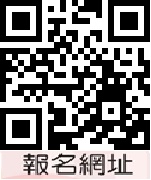 